Образовательная область художественно – эстетическое развитие (музыка)Группа общеразвивающей направленности для детей раннего возраста от 2 до 3 лет
Дата: 13.04.2020- 17.04.2020№ неделиНазвание темыВиды деятельностиЗадачиМетодические приемы реализации задач31«Космос»1.Слушание. «Резвушка» Музыка В. Волкова, «Воробей» Музыка А.Руббаха2.Пение. «Есть у солнышка друзья» Музыка  Е.Тиличеевой, «Кап-кап» Музыка Ф.Филкельштейна3.Музыкальное движение.  «Танец с куклами» Музыка Ф. Филиппенко4.Игра на детских музыкальных инструментах  «Ритмическая цепочка из больших и маленьких солнышек»5. Музыкальная игра-драматизация «Бегите ко мне» Музыка Е. ТиличеевойУчить выполнять движения в соответствии с ритмом музыки.Знакомство с произведением. Побуждать детей внимательно слушать музыку. Продолжать учить различать контрастные особенности звучания.Побуждать к пению. Учить не выкрикивать отдельные слова.Вспомнить знакомое движение, исполнять самостоятельно. Исполнение произведения музыкальным руководителем на фортепиано. Худ. слово: Солнышко в окошко светит мне с утра,
Значит, в детский садик мне идти пора.https://lalamus.net/music/Воробей.+Музыка+А.+Руббаха.«Воробей»https://x-minus.me/track/319937/есть-у-солнышка-друзья «Есть у солнышка друзья»https://lalamus.net/music/танец+с+куклами+для+малышей «Танец с куклами»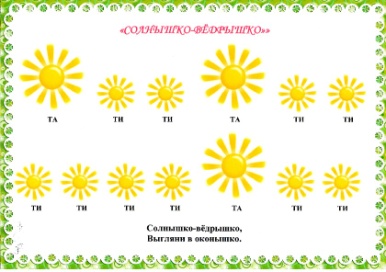 «Ритмическая цепочка из больших и маленьких солнышек»http://ds33.detkin-club.ru/editor/1878/files/Чекрыгина/f8d052f43fcabf3ca07324bd0628d9a6.pdf«Бегите ко мне»